20 марта – Всемирный день здоровья полости рта          В 2008 году Всемирная Стоматологическая Федерация (FDI) для привлечения внимания народов мира к проблемам стоматологических  заболеваний учредила Всемирный день здоровья полости рта, который отмечается 20 марта.          Стоматологические заболевания – кариес зубов и патология периодонта – широко распространены среди населения Республики Беларусь. Так, по данным эпидемиологического обследования кариозные зубы имеют  99% взрослого населения, а патология периодонта отмечена у 100% взрослых людей.          Развитие кариеса  и заболеваний периодонта зависит от присутствия бактерий в зубном налете          Основные средства гигиены: Зубная щетка – одно из самых распространенных предметов гигиены.      В торговой сети имеется большой выбор зубных щеток с разными конструктивными особенностями. Однако не существует научных доказательств, что какая-либо конструкция является самой эффективной. Наибольшее значение имеет владение правильной техникой чистки зубов          и регулярной замены щетки (1 раз в 3 месяца).Зубная пастаНа основании результатов последних научных исследований для профилактики стоматологических болезней рекомендуется чистка зубов фторсодержащей зубной пастой, которая будет способствовать уменьшению образования зубного налета и укреплению твердых тканей зубов.При покупке важно убедиться, что паста включает фтор(1500 ррm), герметически запаяна и содержит всю необходимую информацию на упаковке и тубе. Применение фторсодержащих зубных паст наиболее практичный метод фторпрофилактики для взрослого населения – редукция кариеса при их использовании в течение всей жизни составляет 25%.Зубные нитиКаждый зуб имеет поверхности, контактирующие с соседними зубами. Зубная щетка не позволяет очистить от налета эти участки, поскольку щетинки не могут проникнуть в узкие межзубные промежутки. Это приводит к тому, что до 50% зубного налета может оставаться на контактных поверхностях зубов. Для очищения зубов с этих поверхностей используют зубные нити (рис.1).Для тех пациентов, кто только осваивает технику флоссинга, более предпочтительным считается использование вощеных нитей, поскольку они легче вводятся в межзубные промежутки, не разволокняются и не разрываются.Дополнительные средства гигиеныМежзубные ершикМежзубные ершики (рис. 2) изготавливаются из нейлоновой щетины, фиксированной на тонкой проволочной основе. Актуальное применение межзубных ершиков при наличии открытых межзубных пространств, образованных в результате атрофии десны и оголения корней зубов.Ополаскиватели                 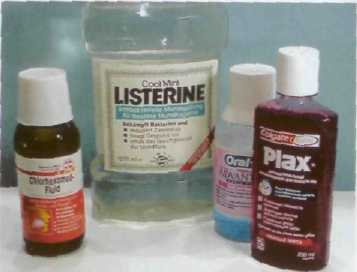         Ополаскиватели подразделяются на две большие                                              группы.Первые применяются до чистки зубов с целью облегчения удаления зубного налета щеткой и пастой. Основная цель использования подобных полосканий – размягчение налета на зубах.          Другие применяют после чистки, они препятствуют сцеплению бактерий с поверхностью      Рис. 3. Ополаскиватели              зуба.                                               Ополаскиватели, содержащие антисептики, уменьшают количество зубного налета на поверхностях зубов.             Следует ли чистить зубные протезы?             Важно знать, что зубной налет и камень могут образовываться             и на  поверхности протезов. Поэтому следует очищать протезы зубной щеткой     с зубной пастой или специальной щеткой, а для очистки промежутков под мостовидными протезами необходимо использовать суперфлосс.Суперфлосс – нить, состоящая из трех частей. Первая часть – твердое волокно для проведения нити     в межзубной промежуток. Вторая часть – рыхлая, «пушистая», предназначена для очищения, третья часть нити – обычный флосс.Что касается съемных протезов, то на ночь их рекомендуется извлекать из полости рта и хранить в стакане с водой, с растворенными в ней специальными очищающими таблетками. Со временем зубной налет минерализуется и превращается в твердый кальцифицированный слой – зубной камень, которому также отводится определенная роль в развитии воспалительных заболеваний периодонта.Если вовремя не удалять зубной камень, он будет травмировать ткани периодонта. А главное – камень способствует накоплению зубного налета, являясь хорошим ретенционным пунктом.         Профессиональная гигиена  подразумевает удаление зубного налета       и камня стоматологом с помощью специальных ручных инструментов или ультразвука, а также полировку зубов с помощью специальных щеточек и резинок с пастами. Эта процедура рекомендуется всем пациентам не реже одного раза       в шесть месяцев.  Питание также оказывает влияние на стоматологическое здоровье.                 К общим факторам, представляющим риск для стоматологического здоровья, можно отнести несбалансированное употребление продуктов основных групп (недостаточное поступление белков, жиров, витаминов                  и минералов, чрезмерное потребление углеводов), необходимых для здоровья человека в целом, в том числе дефицит поступления фторидов.Все углеводы могут быть переработаны бактериями полости рта                     с выделением органических кислот, являющихся причиной разрушения эмали зуба, при этом важно не количество, а частота их употребления в день.Учеными была предложена «безопасная» для развития кариесогенной ситуации частота приема углеводсодержащей пищи: рекомендуется частота приемов пищи и напитков, не превышающая 5 раз в день, включая 3 основных приема пищи и 2 перекуса. А также употребление в пищу фторированной соли. Важно помнить, что заботиться о состоянии полости рта нужно                   с рождения. Поэтому будущим мамам рекомендовано в первом триместре беременности обязательно посетить врача-стоматолога для лечения стоматологических заболеваний и получения рекомендаций по их профилактике.            Для предупреждения возникновения болезней зубов у ребенка             с первых дней после его рождения необходимо:Грудное вскармливание до года со своевременным введением прикорма.Строгое соблюдение рекомендаций педиатра по режиму (часы) кормления и выбору питательных смесей для детей грудного возраста. Для утоления жажды во время сна ребенку можно давать только воду. Частое употребление сладких напитков и продуктов может привести к быстрому разрушению временных зубов.Применение мамой гигиенических средств с антисептиком или ксилитом с целью предупреждения инфицирования ребенка кариесогенными микроорганизмами через слюну. Недопустимо кормление ребенка из общей посуды, проба еды из ложки ребенка, облизывание его соски и т.д. После прорезывания у ребенка первых зубов (обычно в 6-8 мес.) необходимо посетить с ним стоматолога детской стоматологической поликлиники для раннего выявления возможных факторов риска развития стоматологических заболеваний, получения рекомендаций по их индивидуальной профилактике, а также подбору индивидуальных средств и предметов гигиены, обучению чистки зубов ребёнка, с учетом его возрастных особенностей.Фельдшер - валеолог                                                           Скорнякова К.О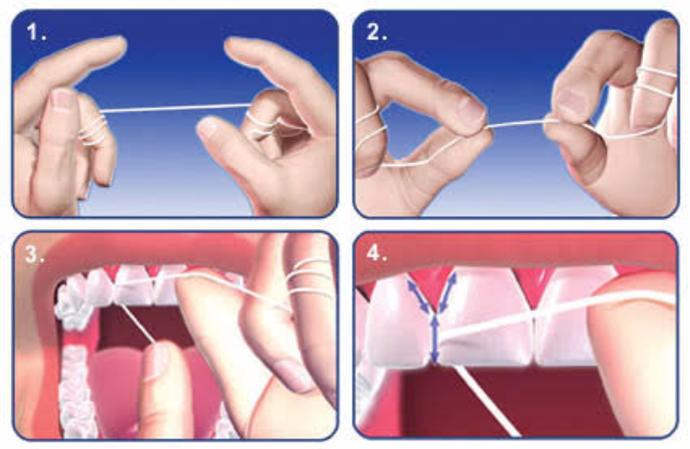 Рис. 1. Зубная нить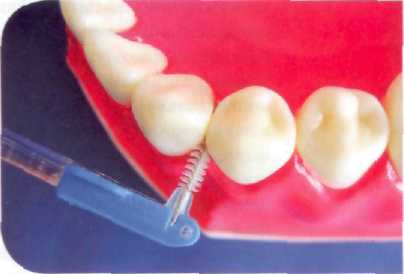 Рис. 2. Ершик.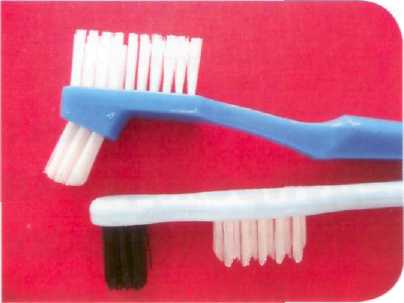 Рис. 6. Щетки для протезов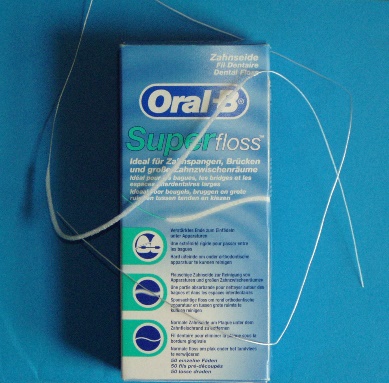 Рис. 7. Суперфлосс